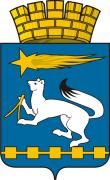 АДМИНИСТРАЦИЯ ГОРОДСКОГО ОКРУГАНИЖНЯЯ САЛДАП О С Т А Н О В Л Е Н И Е       02.12.2013                                                                                    №  1186Нижняя СалдаОб утверждении плана мероприятий по переходу муниципальных казенных  образовательных учрежденийв муниципальные бюджетные образовательные учрежденияв городском округе Нижняя СалдаВ соответствии с Федеральным законом от 08.05.2010 № 83-ФЗ "О внесении изменений в отдельные законодательные акты Российской Федерации в связи с совершенствованием правового положения государственных (муниципальных) учреждений", в целях создания организационных условий для перехода муниципальных казенных образовательных учреждений городского округа Нижняя Салда в муниципальные бюджетные образовательные учреждения,  руководствуясь Уставом городского округа Нижняя Салда, администрация городского округа Нижняя СалдаПОСТАНОВЛЯЕТ:  1. Утвердить план мероприятий по переходу муниципальных казенных  образовательных учреждений в муниципальные бюджетные образовательные учреждения в городском округе Нижняя Салда (прилагается).2. Ответственным исполнителям организовать работу по выполнению плана, утвержденного в пункте 1 настоящего постановления.3. Опубликовать настоящее постановление в газете «Городской вестник – Нижняя Салда» и разместить на официальном сайте городского округа Нижняя Салда.4. Контроль за исполнением настоящего постановления возложить на заместителя  главы администрации  городского округа Нижняя Салда  Третьякову О.В.Глава администрациигородского округа                                                               С.Н.Гузиков980-п                                                                                                           Утвержден                                                                                     постановлением администрации  городского округа Нижняя Салда от   02.12.2013  №  1186«Об утверждении плана мероприятий по переходу муниципальных казенных  образовательных учрежденийв муниципальные бюджетные образовательные учрежденияв городском округе округа Нижняя Салда»План  мероприятий по переходу муниципальных казенных  образовательных учреждений в муниципальные бюджетные образовательные учреждения в городском округе Нижняя Салда Список сокращений:МКОУ – муниципальное казенное образовательное учреждение;МБОУ – муниципальное бюджетное образовательное учреждение;г. – года;РФ – Российской Федерации№Наименование мероприятияПравовое регулированиеСрок реализацииРезультатИсполнитель1.Проведение собраний  высших коллегиальных органов казенных образовательных учреждений: МДОУ ДСКВ № 44 «Солнышко», МДОУ ДСКВ № 40 «Калинка», МОУ «СОШ № 5», МКОУ «СОШ № 10», МОУ Гимназия. Принятие решения о создании бюджетного учреждения путем изменения типа существующего МКОУФедеральный закон от 08.05.2010 № 83-ФЗ "О внесении изменений в отдельные законодательные акты Российской Федерации в связи с совершенствованием правового положения государственных (муниципальных) учреждений"Постановление от 27.06.2011 № 591"Об утверждении Порядка создания, реорганизации, изменения типа и ликвидации муниципального казенного и бюджетного учреждения городского округа";Распоряжение 	 Правительства РФ от 07.09.2010 №1505-р «Методические рекомендации по определению критериев изменения типа государственных учреждений субъектов РФ и муниципальных учреждений с учетом сферы их деятельности» До 25.09.2013г.протокол собранияРуководители МКОУ2.Создание рабочей группы по организации создания МБОУФедеральный закон от 08.05.2010 № 83-ФЗ "О внесении изменений в отдельные законодательные акты Российской Федерации в связи с совершенствованием правового положения государственных (муниципальных) учреждений"Постановление от 27.06.2011 № 591"Об утверждении Порядка создания, реорганизации, изменения типа и ликвидации муниципального казенного и бюджетного учреждения городского округа";Распоряжение 	 Правительства РФ от 07.09.2010 №1505-р «Методические рекомендации по определению критериев изменения типа государственных учреждений субъектов РФ и муниципальных учреждений с учетом сферы их деятельности» в течение 5 дней после проведения собрания приказ о создании рабочей группыРуководители МКОУ3. Разработка плана мероприятий по переводу в МБОУФедеральный закон от 08.05.2010 № 83-ФЗ "О внесении изменений в отдельные законодательные акты Российской Федерации в связи с совершенствованием правового положения государственных (муниципальных) учреждений"Постановление от 27.06.2011 № 591"Об утверждении Порядка создания, реорганизации, изменения типа и ликвидации муниципального казенного и бюджетного учреждения городского округа";Распоряжение 	 Правительства РФ от 07.09.2010 №1505-р «Методические рекомендации по определению критериев изменения типа государственных учреждений субъектов РФ и муниципальных учреждений с учетом сферы их деятельности» в течение 5 дней после издания приказа о создании рабочей группыплан мероприятий по переводу МКОУ в МБОУпредседатель рабочей группы, Руководители МКОУ4.Проведение инвентаризации имущества и обязательств МКОУФедеральный закон от 08.05.2010 № 83-ФЗ "О внесении изменений в отдельные законодательные акты Российской Федерации в связи с совершенствованием правового положения государственных (муниципальных) учреждений"До 01.11.2013 г.опись имуществаинвентаризационная комиссия МОУОКМПиС5.Уточнение по результатам инвентаризации перечня особо ценного движимого имущества и иного  имущества (в том числе недвижимого), закрепляемого за создаваемым МБОУ в течение 14 дней после получения акта инвентаризации имуществаперечень особо ценного движимого имущества иного  имущества (в том числе недвижимого)Руководители МКОУ, руководитель МКУ «ЦБ»6.Подготовка и внесение в МОУОКМПиС пакета документов по созданию МБОУ:1.письмо с инициативой создания МБОУ путем изменения типа существующего МКОУ; 2.сведения, подготовленные по форме предложения о создании бюджетного учреждения; 3.проект Устава; 4.проект договора с учредителемФедеральный закон от 08.05.2010 № 83-ФЗ "О внесении изменений в отдельные законодательные акты Российской Федерации в связи с совершенствованием правового положения государственных (муниципальных) учреждений"в течение 2 месяцев от даты собрания трудового коллективапакет документовпредседатель рабочей группы МКОУ, руководитель МКОУ7.Рассмотрение пакета документов, представленных МКОУ, и принятие решения по созданию МБОУФедеральный закон от 08.05.2010 № 83-ФЗ "О внесении изменений в отдельные законодательные акты Российской Федерации в связи с совершенствованием правового положения государственных (муниципальных) учреждений"5 дней с даты получения пакета документов      от МКОУписьмоМОУОКМПиС8.Подготовка и направление главе администрации городского округа Нижняя Салда предложения по созданию МБОУ путем изменения типа учрежденияФедеральный закон от 08.05.2010 № 83-ФЗ "О внесении изменений в отдельные законодательные акты Российской Федерации в связи с совершенствованием правового положения государственных (муниципальных) учреждений"Постановление от 27.06.2011 № 591"Об утверждении Порядка создания, реорганизации, изменения типа и ликвидации муниципального казенного и бюджетного учреждения городского округа"5 дней с даты рассмотрения документовпредложение о создании МБОУ (по установленной форме)МОУОКМПиС9.Формирование   муниципального заданияПостановление администрации «О порядке формирования муниципального задания в отношении муниципальных учреждений»10 дней с даты получения пакета документов  от МКОУмуниципальное заданиеМКУ «ЦБ»10.Подготовка проекта  Постановления администрации городского округа  Нижняя Салда о переводе МКОУ в МБОУФедеральный закон от 08.05.2010 № 83-ФЗ "О внесении изменений в отдельные законодательные акты Российской Федерации в связи с совершенствованием правового положения государственных (муниципальных) учреждений"в течение 5 дней с даты согласования главой  предложений по созданию МБОУ (до 10.12.2013)проект Постановленияадминистрации муниципального образования МОУОКМПиС11.Принятие решения о создании МБОУ  путем изменения типа МКОУ. Федеральный закон от 08.05.2010 № 83-ФЗ "О внесении изменений в отдельные законодательные акты Российской Федерации в связи с совершенствованием правового положения государственных (муниципальных) учреждений"До 15.12.2013 г.Постановлениеадминистрациигородского округа Нижняя Салда о регистрации уставовАдминистрация городского округа Нижняя Салда12.Доведение  Постановления до учрежденияФедеральный закон от 08.05.2010 № 83-ФЗ "О внесении изменений в отдельные законодательные акты Российской Федерации в связи с совершенствованием правового положения государственных (муниципальных) учреждений"В день регистрации постановленияМОУОКМПиС13.Уведомление органа, осуществляющего регистрацию юридических лицФедеральный закон от 08.05.2010 № 83-ФЗ "О внесении изменений в отдельные законодательные акты Российской Федерации в связи с совершенствованием правового положения государственных (муниципальных) учреждений"п.1 ст.60 ГК РФ;Письмо ФНС от 23.01.2009  N МН-22-6/64@3 рабочих дня с даты принятия решения об изменении типа КУ на БУ Письмо органу, осуществляющему государственную регистрацию юридических лиц о начале процедуры изменения типаРуководители МКОУ14.Уведомление кредиторов МКОУ об изменении его типа на МБОУФедеральный закон от 08.05.2010 № 83-ФЗ "О внесении изменений в отдельные законодательные акты Российской Федерации в связи с совершенствованием правового положения государственных (муниципальных) учреждений"п.1. ст.60 ГК РФПосле информирования органа, осуществляющего регистрацию юридических лиц, об изменении типа МБОУ-двукратно с периодичностью один раз в месяцТекст уведомленияРуководители МКОУ15.Досрочное удовлетворение требований кредиторов либо возмещение убытков, возникающих вследствие прекращения обязательствФедеральный закон от 08.05.2010 № 83-ФЗ "О внесении изменений в отдельные законодательные акты Российской Федерации в связи с совершенствованием правового положения государственных (муниципальных) учреждений"п.2ст.60 ГК РФПо договоренности с кредиторами с учетом установленных процедур исполнения бюджетаОбмен письмами с кредиторами по вопросам досрочного исполнения обязательств МКОУРуководители МКОУ, МУ ЦБ16.Государственная регистрация новой редакции устава в ИФНСФедеральный закон от 08.08.2001  № 129-ФЗ  «О государственной регистрации юридических лиц и индивидуальных предпринимателей»в течение  3 дней  от даты  подписания  Решения учредителя об утверждении УставаСвидетельствоРуководители МКОУ17.Выбор формы налогообложенияПисьмо Минфина РФ от 22.11.2010 N 03-11-06/2/178в пятидневный срок с даты постановки на учет в налоговом органеУведомление об упрощенной системы налогообложенияРуководители МБОУ18.Изготовление новых печатей, бланков, вывесокв течение 15 дней  от даты регистрации в МИФНСРуководители МБОУ19.Внесение изменений в трудовой договор с руководителем МБОУ, Трудовой кодекс РФв течение 3 дней с даты регистрации Устава учреждения  в МИФНСТрудовой договорМОУОКМПиС20.Составление передаточного   акта с правопреемством  по всем обязательствамСтатья 59 Гражданского кодекса РФНа дату регистрации измененийПередаточный акт(разделительный баланс)Руководители МБОУ,  МУ ЦБ21.Закрепление за МБОУ   имущества на праве оперативного управленияПроцедуры, действующие в муниципальном образованиив течение 30 дней с даты регистрации Устава учреждения  в МИФНСдоговорРуководители МБОУ22.Государственная регистрация прав на недвижимое имущество, закрепленное в оперативном управлении за МБОУФедеральный закон от 21.07.1997 № 122-ФЗ « О государственной регистрации прав на недвижимое имущество и сделок с ним»в течение 3-х дней с даты заключения договорасвидетельствоРуководители МБОУ, Волкова Г.Н.23.Оформление права на землю (постоянного (бессрочного) пользования)Федеральный закон от 08.05.2010 № 83-ФЗ "О внесении изменений в отдельные законодательные акты Российской Федерации в связи с совершенствованием правового положения государственных (муниципальных) учреждений"В течение 45 дней с даты регистрации Устава учреждения  в МИФНСсвидетельствоРуководители МБОУ24.Утверждение плана финансово-хозяйственной деятельности МБОУ Федеральный закон от 08.05.2010 № 83-ФЗ "О внесении изменений в отдельные законодательные акты Российской Федерации в связи с совершенствованием правового положения государственных (муниципальных) учреждений" На  первом заседании Управляющего советаЗаключение Управляющего советаРуководители МБОУ25.Утверждение муниципального задания  в течение 5 дней с даты регистрации учреждения в статусе бюджетногомуниципальное заданиеМОУОКМПиС26.Заключение соглашения  о выделении субсидий на выполнение муниципального задания учредитель с МБОУ Федеральный закон от 08.05.2010 № 83-ФЗ "О внесении изменений в отдельные законодательные акты Российской Федерации в связи с совершенствованием правового положения государственных (муниципальных) учреждений"Устав МБОУв течение 5 дней после утверждения муниципального задания  соглашениеМОУОКМПиС, Руководители МБОУ27.Закрытие лицевых счетов МКОУ  в финансовых органах ГО Нижняя СалдаПорядок открытия, ведения, закрытия лицевых счетов в органах казначейства  в течение 10 дней с даты регистрации Устава учреждения  в МИФНСсправки о закрытии лицевых счетовМУ «ЦБ»28.Открытие расчетного счета в кредитной организации или лицевых счетов в Финансовом управлении ГО Нижняя СалдаИнструкция ЦБ РФ от 14.09.2006 № 28-И          «Об открытии и закрытии банковских счетов, счетов по вкладам (депозитам)».в течение 14 дней с даты регистрации Устава учреждения  в МИФНСдоговор, открытие расчетного счетаРуководители МБОУ29.Уведомление об изменении реквизитов в налоговые органы, фонды социального и обязательного медицинского страхования, контрагентов в рамках всех соглашенийИнструкция ЦБ РФ от 14.09.2006 № 28-И          «Об открытии и закрытии банковских счетов, счетов по вкладам (депозитам)».После открытия расчетного счетаИзменение реквизитов в фондах социального  и обязательного медицинского страхования, контрагентов в рамках всех соглашенийРуководители МБОУ30.Внесение предложения в Финансовое управление о внесении изменений в бюджетную росписьв течение 10 дней с даты регистрации Устава учреждения  в МИФНСписьмоМОУОКМПиС, Руководители МБОУ31.Внесение изменений в бюджет, в сводную роспись,  в целях перераспределения бюджетных ассигнований с кодами бюджетной классификации по финансированию казенного учреждения на коды бюджетной классификации по предоставлению субсидий МБОУЗакон о бюджетном процессе, порядки ведения сводной бюджетной росписи, утвержденные финансовым органомВ соответствии с действующими процедурамиВнесение изменений в бюджетФинуправление, МОУОКМПиС32.Перечисление субсидии МБОУ на счет в кредитной организации и на счет в финансовом органе ГО Нижняя СалдаБюджетный кодекс РФ;Правовой акт "Об утверждении примерной формы Соглашения о порядке и условиях предоставления субсидии муниципальным бюджетным или автономным учреждениям на финансовое обеспечение выполнения муниципального задания на оказание муниципальных услуг (работ)»в соответствии с установленными процедурами исполнения бюджетасубсидияФинуправление, в соответствии с установленными процедурами исполнения бюджета33.Утверждение учетной политики МБОУЗакон № 129-ФЗ от 21.11.1996 «О бухгалтерском учете»; Положение по бухгалтерскому учету « Учетная политика организации» ( ПБУ 1/2008) (в ред. Приказа Минфина России от 11.03.2009 № 22-н);Приказ Минфина РФ от 25.03.2011 N 33н  «Об утверждении инструкции о порядке составления, представления годовой, квартальной бухгалтерской отчетности государственных (муниципальных) бюджетных и автономных учреждений» в течение 20 дней с даты принятия Постановления о создании МБОУУчетная политика МБОУ Руководители МБОУ34.Утверждение нового штатного расписания Постановление Госкомстата РФ от 05.01.2004 №1 «Об утверждении унифицированных форм первичной учетной документации по учету труда и его оплаты»Не более месяца с даты принятия Постановления о создании МБОУШтатное расписаниеРуководители МБОУ35.Внесение изменений в трудовые договоры с работниками МБОУ Трудовой кодекс РФИзменения в трудовые договорыРуководители МБОУ36.Внесение записей в трудовые книжки работников МБОУПостановление Минтруда РФ от 10.10.2003 № 69 «Об утверждении Инструкции по заполнению трудовых книжек»Записи в трудовые книжкиРуководители МБОУ37.Разработка и утверждение форм отчетов МБОУФедеральный закон от 08.05.2010 № 83-ФЗ "О внесении изменений в отдельные законодательные акты Российской Федерации в связи с совершенствованием правового положения государственных (муниципальных) учреждений"в течение 20 дней с даты принятия Постановления о создании МБОУформы отчетовМОУОКМПиС38.Начало полноценного функционирования МБОУФедеральный закон от 08.05.2010 № 83-ФЗ "О внесении изменений в отдельные законодательные акты Российской Федерации в связи с совершенствованием правового положения государственных (муниципальных) учреждений"С момента получения задания  на оказание услуг и его финансового обеспеченияМБОУ